Министерство образования и науки  российской федерацииФедеральное государственное бюджетное образовательное учреждение высшего образования «северо-осетинский государственный университет имени коста левановича хетагурова»Факультет психолого-педагогическийКафедра начального и дошкольного образованиявыпускная квалификационная работаИспользование возможностей экологического образования в профилактике девиантного поведения младших школьниковИсполнитель:Студентка 4 курсаОчной формы обученияНаправления подготовки44.03.01 Педагогическое образованиеПрофиль Начальное образованиеХвичия Натэлла Звиадиневна                                      _________________Научный руководитель:к.б.н, доцент Бобылева Лариса Александровна«Допущена к защите»         _____________________________________Заведующий кафедрой    _________________  к.п.н., доц. Ж.Х.Баскаевавладикавказ 2018ОглавлениеВВЕДЕНИЕ ………………………………………………………………3Глава 1. ТЕОРЕТИЧЕСКОЕ ИЗУЧЕНИЕ ЭКОЛОГИЧЕСКОГО ОБРАЗОВАНИЯ МЛАДШИХ ШКОЛЬНИКОВ И ПРОБЛЕМЫ ЕГО ИСПОЛЬЗОВАНИЯ В ПРОФИЛАКТИКЕ ДЕВИАНТНОГО ПОВЕДЕНИЯ ДЕТЕЙ …………………………………………………………………………..8Экологическое образование в требованиях ФГОС НО и его роль в личностном развитии ребенка ………………………………………………….81.2 Рост девиантности среди детей и подростков - актуальная проблема современности. Его сущность и формы проявления …………………………161.3 Морально-нравственная основа эколого-образовательных технологий для начальной школы ……………………………………………..26Глава 2. ОПЫТНО-ЭКСПЕРИМЕНТАЛЬНОЕ ИЗУЧЕНИЕ ВОЗМОЖНОСТЕЙ ЭКОЛОГИЧЕСКОГО ОБРАЗОВАНИЯ МЛАДШИХ ШКОЛЬНИКОВ В ПРОФИЛАКТИКЕ ДЕВИАНТНОГО ПОВЕДЕНИЯ…292.1. Педагогические возможности средств экологического образования в профилактике и коррекции «трудных» детей ……………………………….292.2. Опытно-экспериментальное изучение использования эколого-образовательных средств в коррекции и профилактике отклоняющегося поведения в детей, обучающихся в общеобразовательных учебных заведениях г. Владикавказа  ……………………………………………………372.3. Организация и проведение формирующего этапа исследования, анализ и обсуждение полученных результатов …………………………..…..45ЗАКЛЮЧЕНИЕ …………………………………………………..………54СПИСОК ИСПОЛЬЗОВАННОЙ ЛИТЕРАТУРЫ  ………….………..  53ВВЕДЕНИЕСегодня перед человечеством стоит вопрос о необходимости изменения своего отношения к природе и обеспечения соответствующего воспитания и образования нового поколения [12]. При всем многообразии нашего мира, экологических проблем стало еще больше. В современном многообразном мире проблемы экологические проблемы приобрели глобальный масштаб. Основой развития человечества должно стать содружество человека и природы. Каждый из нас должен понимать, что только в гармоничном сосуществовании с природой возможно дальнейшее развитие нашего общества. Тема взаимосвязи человека и природы является одной из самых насущных проблем. В последнее время эта проблема начала принимать крупные обороты, так как влияние человеческой деятельности плачевно сказывается на окружающей нас среде. Чтобы спасти нашу планету, потребуются огромные усилия и сплоченность людей, а также глубокие познания в области природы, ее законах и ее компонентов. Мы должны осознавать, что человек - это всего лишь часть природы. На сегодняшний день эта проблема встает не только как проблема сохранения природы от таких неблагоприятных воздействий как: загрязнения, истребления и разрушения, но и как проблема предотвращения воздействия человека на природу. По утверждению многих исследователей (Е.В.Арефьевой, И.В. Базулиной, В.С. Васильевой, А.Ю. Кучкиновой,  Н.А. Ледяевой, С.В. Монахова и др.) для того чтобы предотвратить все это, в каждом человеке должна быть закладка экологического воспитания, это закладывается еще в раннем детстве и продолжается на протяжении всей жизни [3, 4, 12, 29, 31, 32].Не менее острой проблемой современности, как считают Д.А. Блудова Е.В. Змановская, К.А. Калинина, Н.С. Кидряшкина, Н.В. Николаева, В.А. Казанцева, В.Г. Степанов и др., явилось и то, что в настоящее время сложились весьма неблагоприятные условия, которые существенно осложняют психическое развитие и воспитание подрастающего поколения, приводящего к росту детей с отклоняющимся поведением [24, 26, 27, 35, 45]. Эти условия формируются под влиянием целого комплекса социально-психических, экологических и биологических факторов: увеличение родового травматизма, неблагоприятная экологическая обстановка, недостатки медицинского контроля и помощи, ухудшение материально-экономического положения людей, возрастающая занятость родителей, неуклонный рост разводов и конфликтов в семьях, негативная информация, насилие, агрессия, захлестнувшие телеэкраны. Постепенно, по мере развития человеческого общества, отклоняющееся поведение детей стало центром внимания социологов, педагогов, психологов, работников правоохранительных органов. Проблемами девиантного поведения, его формированием и профилактикой занимались также ученые Г.Н. Потемкина, В.Д. Пурин, Л.В. Сафина, М.В Такмакова, Е.А. Яндукина и др., [37, 38, 41, 47, 54].В силу различных причин, часто учащиеся нарушают правила поведения, проявляют недисциплинированность, непослушание, оказывают «сопротивление воспитанию» (А.С. Макаренко). Как показали исследования И.В. Павлова, В.П. Филипова [51], трудновоспитуемость учащихся проявляется уже в начальной школе. Если своевременно не вести профилактическую работу, учащиеся становятся на путь нарушения нравственных норм. Не случайно 92% взрослых правонарушителей были трудными детьми, проявляли в прошлом недисциплинированность еще в начальной школе. В связи с этим, приступая к исследованию, мы поставили перед собой задачу рассмотреть сущность и содержание взаимосвязанных понятий «поведение», «отклоняющееся поведение», «факторы отклоняющегося поведения младших школьников».Важной проблемой в связи со сказанным, является поиск средств нравственного развития детей с отклоняющимся поведением. С нашей точки  зрения ( Н.З. Хвичия, Л.А. Бобылева) экологическое образование в данном случае может играть решающую роль, поскольку несет в себе мощный морально-нравственный потенциал, способный изменить в лучшую сторону характер ребенка, его ценностные ориентации и. как результат, поведение [52]. Начальное образование уже сейчас призывает всех педагогов проявить настойчивость в воспитании у младшего поколения экологической культуры и экологического сознания. В. П. Филипова, И.В. Павлова считают, что ффективней всего это воспитание надо начинать в раннем детстве, так как ребенок лучше поддается воспитанию. В дальнейшем эти знания могут перерасти в прочные убеждения. В начальной школе происходит этап развития экологической культуры. В этом возрасте ребенок способен выделить себя из окружающей среды, у него формируются основы нравственно-экологических позиций личности, которые проявляются во взаимодействиях ребенка с природой, в осознании неразрывности с ней  окружаем социальным миром [50]. Благодаря этому у детей формируются экологические знания, нормы и правила, чувство сопереживания, активность в решении экологических и социально-психологических проблем.Таким образом, предупреждение девиантного поведения младших школьников играет немаловажную роль в становлении личности ребенка и общества. Изменения в различных сферах жизни, занятость родителей и усиление социального воздействия приводят к отклонениям в поведении младших школьников. Значимость этой проблемы выделяли великие педагоги прошлого Я.А. Коменский, К.Д. Ушинский, А.С. Макаренко, С.Т. Шацкий, Л.С. Выготский. А в настоящее время вопросами профилактики девиантного поведения младших школьников занимаются такие выдающиеся ученые, как В.Г. Бочарова, Б.З. Вульфов, В.И. Загвязинский, А.В. Мудрик, Б.Н. Алмазов, Н.А. Закатова. Актуальность темы заключается в том, что все больше из года в год увеличивается число детей с девиантным поведением, отмечается рост различных видов детской зависимости и преступности. Поэтому необходима помощь школы по профилактике и предотвращению девиантного поведения у младших школьников.Вышеизложенное определило цель нашего исследования, которая заключалась в том, чтобы на основе теоретического и опытно-экспериментального изучения выявить потенциал экологического образования в профилактике девиантного поведения младших школьников.Объект исследования: экологическое образование младших школьников.Предмет исследования: процесс экологического образования как средство коррекции и профилактики девиантного поведения детей младшего  школьного возраста.Гипотеза исследования: процесс коррекции поведения детей младшего школьного возраста будет эффективен, если: учитывать психолого-педагогические особенности младшего школьного возраста; создать условия для реализации учителем непрерывного процесса нравственно-экологического образования и воспитания детей младшего школьного возраста.В соответствии с проблемой, целью, объектом, предметом и гипотезой исследования поставлены следующие задачи:раскрыть сущность экологическое образование в начальной школе и изучить психолого-педагогические особенности детей младшего школьного возраста;выявить наиболее эффективные формы и методы экологического образования для профилактики девиантного поведения детей младшего школьного;провести опытно-экспериментальное изучение исследуемой проблемы;В исследовании использовались следующие методы: теоретический анализ психолого-педагогической научной и учебно-методической литературы, обобщение, наблюдение, тестирование, опрос, педагогический эксперимент (констатирующий этап), обработка и интерпретация полученных результатов.Экспериментальная база исследования: начальные классы МБОУ СОШ № 24 и 50 г. Владикавказа. Практическая значимость исследования заключается в разработке методических рекомендаций для учителей по использованию эколого-образовательных технологий в коррекции и профилактике девиантного поведения детей младшего школьного возраста.Дипломная работа состоит из введения, двух глав (теоретического и экспериментально-практического исследования), заключения, списка литературы, приложений.Глава 1.ТЕОРЕТИЧЕСКОЕ ИЗУЧЕНИЕ ЭКОЛОГИЧЕСКОГО ОБРАЗОВАНИЯ МЛАДШИХ ШКОЛЬНИКОВ И ПРОБЛЕМЫ ЕГО ИСПОЛЬЗОВАНИЯ В ПРОФИЛАКТИКЕ ДЕВИАНТНОГО ПОВЕДЕНИЯ ДЕТЕЙЭкологическое образование в требованиях ФГОС НО и его роль в личностном развитии ребенкаВ младшем школьном возрасте идет активный процесс целенаправленного формирования знаний, чувств, оценок, переживаний, развития способностей и интересов. Отзывчивость и восприимчивость являются важнейшей особенностью учащихся.В период реформирования начального образования и внедрения в школьную практику ФГОС НО второго поколения много внимания уделяется формированию у младших школьников экологической культуры, здорового и безопасного образа жизни. Много внимания изучению проблем экологического образования школьника уделяют ученые Е.В. Арефьева, М.Я Герман, Е.А. Воробьева, Е.Н. Мичурова, Л.Х. Давлетшина, В.С. Васильева, Н.А. Ледяева и др. [ 3, 15, 17, 12, 20, 31].Общение с природой вызывает у детей эмоциональный отклик, так как она своей яркостью, многообразием, динамичностью воздействует на все чувства. Проявляется симпатия и влечение к окружающему миру. Ребята радуются зеленой травке, щебетанию птиц, полету бабочек и стрекоз, запахам и ярким цветкам растений. Многие из детей наделяют живую природу чертами человеческого осмысленного поведения. Наблюдается любопытство, стремление приблизить к себе, познать, понять.Но в тоже время есть дети, которые относятся к природе потребительски, жестоко (ловят насекомых, разоряют муравейники и птичьи гнезда, рвут без нужды растения и цветы). Иногда наносят вред природе не по злому умыслу, а по незнанию, не задумываясь над своими поступками и их последствиями [33].В Концепции экологического образования под экологическим образованием понимается непрерывный процесс обучения, воспитания и развития личности, направленный на формирование системы научных и практических знаний и умений, ценностных ориентации, поведения и деятельности, обеспечивающих ответственное отношение к окружающей социально-природной среде и здоровью [46].Л.П. Симонова в своей статье «Этические беседы по экологии с младшими школьниками» в экологическом образовании выделяет следующие аспекты:- научно-познавательный аспект содержания, развивающий интерес младшего школьника к проблемам окружающей среды и формирующий представление о научной картине мира, представлен материалом, раскрывающим свойства предметов и явлений, их многообразие, связи между ними. Для младших школьников весь комплекс знаний об окружающей среде окрашен интересом, что очень важно в деле формирования отношений детей к своему дому - природно-социальному окружению;- ценностный аспект содержания призван раскрыть детям многогранную значимость изучаемых объектов в жизни природы и человека. Данный аспект является ведущим в содержании образования вообще, а экологического образования в особенности. Для сохранения жизни на нашей планете, здоровья человека необходима благоприятная окружающая среда. Поэтому развитие цивилизации ориентировано на совершенствование личности, формирование гуманистических идеалов, новой системы ценностей: жизнь во всех ее проявлениях как высшая ценность, человек как компонент сложной системы, которую изучает экология, универсальные ценности природы, ответственность за развитие биосферы и человеческого общества;- нормативный аспект содержания экологического образования - это правила (предписания и запреты) поведения человека и его деятельности в природном и социальном окружении. Следование общечеловеческим нормам морали - показатель общей культуры поведения каждого человека в отношениях между людьми, с природными объектами, к своему здоровью. Основы экологической культуры, как любой другой, закладываются в детском возрасте. Вот почему именно в начальной школе необходимо уделять особое внимание раскрытию этого аспекта содержания;- практико-деятельностный аспект  играет не  важную роль  экологическом образовании,  нормативный аспект. Практическая  - конечный результат  отношений, критерий  сознания и . В тоже время  деятельности формируются  закладываются сами  человека с . Следует отметить, что  практической деятельности  младшем школьном  имеет свои : детей надо , что и  делать [43, 44].В целевой установке  образования отмечена  такая специфическая  - неразрывное единство  и рационального  природного и  окружения человека  важное условие  у детей  экологической культуры. Следовательно,  цель экологического  в начальной , как отмечают , предполагает планируемый : идеал - модель  начальной школы. Это  процесс, требующий  следующих задач: - формирование знаний  экосистемной организации  Земли в границах  человека; системы  и практических  по изучению,  и улучшению  окружающей среды  местности и  населения;воспитание  (мотивов, побуждений),  на реализацию  образа жизни  улучшение состояния  среды;развитие  сферы, а именно,  способности  целевому, причинному  вероятностному анализу  ситуаций; эмоциональной  - эстетического восприятия  оценки состояния  среды; волевой  - уверенности в  решить экологические ; стремления распространять  знания и  в практических  по защите  среды [44].Е.Ю Тюменцева считает, что одна из  задач современной  - повышение экологической  учащихся, вооружение  навыками экономного,  использования природных , формирование активной  позиции по  к природе, . е. воспитание  школьников экологической  [48].В.А. Ясвин рассматривает  младшего школьного . По их мнению,  школьный возраст -  ценный этап  развитии экологической  личности. В этот  происходит качественный , в значительной  опережающий процесс  экологической культуры , в дальнейшем  в формировании  ребенка осознанного  к окружающему . Он начинает выделять  из окружающей , преодолевать в  мироощущении расстояние  «я - природа»  «я и » [ 57].У ребенка в  возрасте развивается -ценностное отношение  окружающему, происходит  личностью опыта  взаимодействию с  миром, что  к формированию  наглядно-образной  мира, определяющей  развития экологической  личности в .Формирование экологической культуры  происходит в  воспитания. Н.А. Ледяева выделяет  уровня формирования  культуры [31].Первый уровень  в себя  природой, умение  слова выражать  отношение к  ярким и  явлениям природы ( сад, краски  неба, закат  и т..).В работах методистов  природоведению Н.Ф. Виноградовой, Г.Н. Аквилевой, З.А. Клепининой и ., отмечается, что  этом процессе  роль играет  только беседа  по ходу  природой на , но и  устного народного , литературы, музыки, , других видов . Ближе и дороже  ребятам родная , если прямо  лесу провести , соревнование. Произведения искусства  рассматривать только  иллюстрационный материал  картинам и «» природы. Они в -то мере  служат иллюстрацией,  в основном  формировать экологическую  ребенка, которая  в себя  отношение к , и чувство  за ее  как наивысшую  ценность .Ф.Р. Абдумажидова , что в процессе экологического образования формируется важное качество - наблюдение, переживание  осмысление увиденного  услышанного в . Любовь к природе  формироваться как  деятельное. Загородные прогулки, , турпоходы должны  для учащихся  любви и  отношения к  [1].Показателями сформированности экологической  ребенка младшего  возраста на  уровне, как  И.В. Базулина, являются следующие [4]: проявляет интерес  объектам окружающего , условиям жизни , растений, животных,  оценить их  с позиции «хорошо – плохо»;с  участвует в  ориентированной деятельности; реагирует на встречу с прекрасным  пытается передать  чувства в  видах творчества: , рисунок;старается  правила поведения  улице, в ;проявляет готовность  помощь нуждающимся  ней людям,  и животным; контролировать свое , поступки, чтобы  причинить вреда  среде.Следующий уровень  экологической культуры  в том,  школьник осознает  отражает в  принцип рачительного  к природе,  ресурсам, формирует  решать хозяйственно- задачи без  для окружающей , укрепляет стремление  красоту природы  приумножать природные  [43, 44].На этом уровне  опыт ребенка  новым содержанием: наблюдения за  окружающей среды,  посильным вкладом  улучшение ее ;сознательным соблюдением  и правил  в окружающей ;действительной заботой  представителях растительного  животного мира;  полученных знаний,  и навыков  экологически ориентированной ;воплощением своих  об окружающем  в различных  творчества.О показателях  экологической культуры  на данном  можно судить  следующим проявлениям (Н.П. Симонова) [43]: правил поведения  окружающей среде  в привычку:  контролирует свои , соотнося их  окружающей обстановкой  возможными последствиями  тех или  объектов окружающей ;выражена потребность  заботе о  или иных  растительного и  мира;ребенок  самостоятельно выбирать  своей экологической ;доброта, отзывчивость  любовь к  людям, природе  готовностью ребенка  помощь нуждающимся  ней.В концепции  образования в Российской , указывается,  формирование основ  культуры как  личности предполагает [48]:-  знаний о  природы, ее  для жизни , о взаимодействии  системе человек -  - общество;- формирование  и практических  по изучению, , улучшению состояния  среды;- воспитание  ориентаций экологического ;- формирование мотивов, , привычек целесообразного  и деятельности,  научных и  суждений по  вопросам;- участие  активной практической  по охране  среды [48].Экологическое образование  экологизация образования -  элементы опережающего . Ученые пытаются показать  видение экологического . По мнению академика Н.Н.Моисеева,  образование должно  изменить свое . От решения локальных,  проблем оно  перейти к  проблемам, ибо  переход к  развитию сопряжен  обеспечением экологической  в планетарном  [3].Экологическое образование в  образования для  развития должно  характер моделирования,  и конструирования , должен действовать  экспертизы учебного  на соответствие  целям и  устойчивого развития. Таким , очевидно, что  надо переориентировать  новые общечеловеческие , ценности и , соответствующие новой  парадигме.Ученые ищут  к образованию  развития, подтверждают,  создание целостной  образование для  развития - задача  исследований в  будущем. Уже сегодня  пытаются определить  образования для  развития, видят  в том,  помочь учащимся  такие знания,  и ценности,  позволят им  индивидуальные и  решения локального  глобального характера  улучшения качества  без экологической  для будущего . В образовании для  развития школа  формировать определенные  качества, способности  умения учащихся. По  ученых, таких  А.Д. Урсул, Н.Н. Моисеев, Н.В. Мамедов и др.,  являются:принятие  ценностей;понимание  в окружающей  в глобальных ;умение анализировать  в окружающей  и прогнозировать  этих изменений; отношение к  в природе  в обществе [15].Эффективными,  пути к  для устойчивого , рассматриваются интерактивные , методы и : межпредметные проекты,  ходе реализации  рассматриваются различные  какой-либо  проблемы; работа  малых группах,  детского самоуправления,  с местной  и муниципальной . Это позволит переходить  экологизации содержания  предметов к  образовательных технологий  методов обучения. В  этой проблемы  роль внеклассной  по курсу «Окружающий », которая дополняет, , углубляет урочную [9,10].1.2 Рост девиантности среди детей и подростков - актуальная проблема современности. Его сущность и формы проявленияВ современном обществе все большее число детей оказывается в положении социального неблагополучия. Неблагополучная экологическая обстановка, высокий уровень заболеваемости, стремительный рост социальной агрессии, нестабильность семьи, педагогическая и родительская некомпетентность становятся угрозами естественного развития ребенка. Девиантное поведение приобретает всё более массовый характер, что ставит это явление в центр внимания психологов, педагогов, медиков и представителей правоохранительных органов. Подтверждением сказанного являются данные статистики: только с января по май 2016 года число преступлений, совершенных подростками в возрасте от десяти до восемнадцати лет, по сравнению с предыдущим годом увеличилась на 5,9 %, а количество юных правонарушителей по стране составило 3,2 тыс. человек [49].И.В. Гуреева считает тревожным фактом является то, что девиантное поведение, которое всегда было отличительной особенностью подростков, стала прослеживаться у детей младшего школьного возраста. «А ведь именно в младшем школьном возрасте закладываются моральные аспекты поведения ребенка, формируются задатки поведения личности, которой в будущем предстоит самостоятельно жить в окружающем социуме» [19.Проблема отклоняющегося поведения младших школьников вызывает в настоящее время большой интерес у отечественных исследователей: Алпатова Н.С., Бахматова Ю.А., Березина Ю.Ю., Блудова Д.А., Бочкарева М.А., Елисеева В.В., Казанцева В.А., Калинина К.А., Курбанова Н.А., Лапихова С.Ю., Николаева Н.В., Павлов И.В., Сафина Л.В., Филиппова В.П., Черных М.В., Яндукина Е.А. и др.Необходимо раскрыть сущность базовых понятий данной проблемы: «девиантное поведение» и «социальная норма».Н.С. Алпатова , Ю.Ю. Березина писали: «Под девиантным поведением следует понимать действия, не соответствующие заданным обществом нормам и типам» [2].Впервые, о девиантном поведении в России заговорил Я.И. Гилинский. Он считал, что девиантное поведение – это поведение, когда действия и поступки человека не соответствуют общественным нормам.Е.В. Змановская рассматривает девиантное поведение как наиболее важных для данного общества в данное время социальных норм [25] «Девиантное поведение – это устойчивое поведение личности, отклоняющееся от наиболее важных социальных норм, причиняющее реальный ущерб обществу или самой личности, а также сопровождающееся ее социальной дезадаптацией» [25].На социальном уровне отклоняющееся поведение – это только одна из возможных форм взаимоотношений между обществом и личностью [25]. На личностном уровне отклоняющееся поведение – это социальная позиция личности, выступающая в форме девиантного стиля и образа жизни [8, с. 15]К.А. Калинина считает, что девиантное поведение – это отклонение от общепринятых норм, подразумевающее любые поступки или действия, не соответствующие писаным или неписаным нормам [26].Г.Н. Потемкина [37] девиантное поведение – это система поступков, действия человека, который носят характер отклонения от принятых в обществе норм. Автор психологического словаря Р. С. Немов дает такую трактовку понятию: «девиантное поведение - социальное поведение человека, существенно отклоняющееся от принятых в обществе социальных, моральных или этических норм, явно нарушающее их. Такое поведение, однако, не является подсудным, т.е. таким, которое нарушает правовые нормы и может быть осуждено по закону» [34].В.Д. Пурин в своей работе дает следующее определение: «девиантное поведение — поведение человека, в частности ребенка, подростка, носящее характер выраженных отклонений от привычных, общепринятых норм поведения» [38].В педагогической литературе под девиантным поведением понимается отклонение от принятых в данном обществе, социальной среде, ближайшем окружении, коллективе социально – нравственных норм и ценностей, нарушение процесса усвоения и воспроизводства социальных норм и культурных ценностей, а также саморазвития и самореализации в том обществе, к которому человек принадлежит [34].Несмотря на то, что мнение некоторых ученых отличаются, их объединяет одно: они все считают девиантное поведение нарушением общепринятых норм.Как считает А. Н. Горанский, «…социальная норма – совокупность требований и ожиданий, которые предъявляет социальная общность (группа, организация, класс общество) к своим членам с целью регуляции деятельности и отношений» [34].По мнению Л.В. Сафиной, «…социальная норма находит свое воплощение во всем том, что стало привычкой, прочно вошло в быт, в образ жизни большинства населения» [41].В.Г. Степанов в своей работе утверждают, что «…социальная норма это исторически сложившейся в конкретном обществе мера допустимого поведения отдельного человека, социальной группы или организации)». «…Социальные нормы складываются как результат адекватного или искаженного (мифологизированного) отражения в сознании и поведении людей объективных закономерностей функционирования общества. Они находят воплощение в юридических законах, морали, этикете и пр.» [45].М.И. Рожков считает, что «… социальная норма – исторически сложившаяся в конкретном обществе мера, предел, интервал допустимого в поведении или деятельности людей, социальных групп или организаций »                   [34].Таким образом, изучив понятия «девиантное поведение» и «социальные нормы», мы увидели тонкие границы, которые отделяют нормальное поведение от ненормального. И пришли к выводу, что для предотвращения девиантного поведения младших школьников нам нужно знать не только сущность понятий, но и причины такого поведения.С появлением интереса к данной проблеме, в следующем разделе нашей главы мы рассмотрим факторы проявления и форму девиантного поведения. Чтобы предотвратить девиантное поведение детей младшего школьного возраста, нам необходимо уточнить, что из себя представляет категория учащихся с отклоняющимся поведением, каковы основные факторы и формы проявления девиантного поведения. Рассмотрим факторы девиантного поведения. М.А. Павлова в своей работе [136] отмечает группы факторов и их составляющие девиантного поведения:1. Отклонения в психическом и физиологическом развитии;2. Несоответствие условий и методов воспитания индивидуальным особенностям ребенка.3. Несоответствие коррекционного воздействия своеобразию развития ребенка.4. Негативные факторы среды формирования личности (проблемы семьи, безнравственная обстановка в семье);5. Недостатки в воспитании ребенка (ошибки семейного воспитания, отстранение ребенка от сложных жизненных проблем, приобщение ребенка к спиртным напиткам, наркотикам, азартным играм, курению);6. Негативная личностная позиция самого ребенка (отклонения в самооценке ребенка, отклонения в личностных притязаниях школьника, безразличие к нравственному самосовершенствованию).В.Д. Пурин выделяет следующие формы девиантного поведения детей младшего школьного возраста [38]:- детский негативизм;- агрессивность;- упрямство и капризность;- взрослое упрямство;- детская отчужденность.Для профилактики девиантного поведения детей младшего школьного возраста нам нужно рассмотреть каждую из форм более подробно.Детский негативизм (от латинского negatio - отрицание) - форма протеста, отрицание ребенком положительного характера отношений с другими людьми, желание сотрудничать с ними  [38]Первые проявления негативизма можно обнаружить у ребенка уже в возрасте 2 лет, когда в его развитии может возникнуть ультрапарадоксическая фаза. Она характеризуется тем, что вместо радости он становится озабоченным, гнев заменяет слезы, появляются новые страхи и грусть. Это явление называется «упрямство», потому что ребенок выполняет требования взрослых,  наоборот: вместо того, чтобы поднять предмет, он его бросает и т.д. [38].У детского негативизма существуют основные формы проявления: повышенная грубость, агрессивность, упрямство, замкнутость и отчужденность. Если первоначально понятие «детский негативизм» употреблялось в отношении патологических явлений, то сейчас оно употребляется для обозначения сопротивления чужому влиянию.Негативизм может нарастать от пассивного сопротивления до активной борьбы против установившихся норм и правил. В этом случае детский негативизм становится формой агрессивной реакции на что-либо. В детском возрасте отмечается вербальная и физическая агрессия.В.Д. Пурин выделяет, [38] что «…вербальная агрессия основана на морально-словесных факторах, агрессивных фантазиях, обвинениях, угрозах, оскорблениях и т.д. Физическая агрессия предполагает, нанесение физического ущерба противоположной стороне: запугивание, нанесение вреда здоровью».Так же, данные виды агрессии подразделяются на прямые и косвенные.Прямая агрессивность направлена непосредственно на кого-нибудь или что-нибудь, а косвенная воздействует без непосредственного контакта (физического или словесного).В своей работе В.Д. Пурин отмечает, что «…повышенным негативизмом, в том числе грубостью, резкостью, агрессивностью и даже цинизмом (как это ни парадоксально!) отличаются дети и подростки из среды руководящих работников и семей интеллигенции (врачей, учителей, инженеров)» [38].Упрямство и капризностьАвтор отмечает, что «упрямство – форма антисоциального поведения, выражающаяся как неповиновение, неприятие общеизвестных требований, правил и норм. Как правило, основной мотив упрямства – самоутверждение личности, удовлетворение каких-либо потребностей, иногда неоправданно завышенных либо заведомо невыполнимых. Одна из разновидностей детского упрямства – капризы» [38].В.Д. Пурин в своей работе отмечает, что «…капризы детей – это такая форма поведения, которая вызвана неправильной организацией взаимоотношений ребенка со взрослыми и сопровождается его открытым сопротивлением их требованиям, уговорам и просьбам».Замечены ситуации, когда взрослый в отношении капризничающего ребенка может применять жесткие меры (шлепки), либо обман.Существует немало причин детских капризов, а именно:- когда начинает заболевать;- требование повышенного внимания к себе и не находя его;- переутомление;- перевозбуждение нервной системы под воздействием каких-либо впечатлений.В электронных ресурсах удаленного доступа есть немало советов по предупреждению и преодолению у ребенка капризов, но не нужно принимать данные советы как универсальное средство, потому что каждый случай уникален.Взрослое упрямство Главным составляющим формирования личности ребенка является не ее состав семьи, а взаимоотношения в ней.Автор выделяет, что «семья, в этой связи, представляет собой своеобразное отражение модели педагогической запущенности. Поэтому можно и нужно рассуждать об упрямстве взрослых (в первую очередь, родителей) как компоненте педагогической запущенности. Упрямым может быть не только сын или дочь, бывают упрямыми мамы и папы, бабушки и дедушки, дяди и тети» [38].Обычно родители замечают неестественность своего отношения к детям, но самостоятельно без внешней помощи и руководства не могут изменить ситуацию.Детская отчужденностьВ.Д. Пурин дает определение детской отчужденности следующим образом – «…это ненормально развитие отношений между ребенком и другими людьми, когда ребенок противопоставляет себя остальным, не идентифицируя себя ни с кем и ни с чем» [38].Как считает В.Д. Пурин: «…отчуждение может сопровождаться следующими симптомами: чувством бессилия, чувством бессмысленности существования, утратой системы ценностей, норм и представлений, чувством одиночества, утратой индивидуальности и т.п. Наиболее типичные проявления отчужденности в детском возрасте таковы: аутизм, депрессия, избегание контактов с людьми, убегание из дома (детское бродяжничество), склонность к мистицизму, попытки суицида. Очень часто причинами детской отчужденности являются: личные или семейные драмы и трагедии (например, потеря дорогого сердцу предмета, семейные скандалы, смерть близких людей или домашних животных, развод родителей, отправление родителя на скамью подсудимых, появление нового члена семьи); стихийные явления (например, наводнение, пожар, землетрясение, ураган, гроза); война или межнациональные, межконфессиональные конфликты; крупные политические события и общественные потрясения (например, революция, репрессии)» [38].Таким образом, изучив и рассмотрев факторы проявления и формы девиантного поведения детей младшего школьного возраста, мы выяснили, что сложные явления, порождаемые взрослыми, могут выплеснуться в отрицательном отношении ко всему и всем – сознательная порча имущества, удары руками и ногами.В процессе работы над проблемой девиантного поведения младших школьников, мы изучили работы многих педагогов. Они считают, что большинство детей, которые приходят в школу, не готовы координировать свои действия с общепринятыми требованиями и нормами. Такие дети характеризуются недостаточным вниманием, нестабильной памятью, повышенной отвлекаемостью, слабым самоуправлением, неуверенностью, беспокойством, агрессивностью. Поэтому они не могут учиться, наравне с другими детьми.«Хроническое» проявление этих нарушений в поведении детей, заставляет их иметь достаточно стойкое отвращение к изучению, несмотря на стандартный уровень интеллекта, отличительной особенностью которого является цикличность. Чередование периодов (5- 15 минут) работы и отдыха - непроизвольное отключение» не позволяет выдержать школьный режим - 40-минутные занятия, в ходе которых требуется постоянное внимание и продуктивная работа без отвлечения от дисциплинарных требований. Именно эти дети составляют группу от высокого риска развития девиантного поведения и вызывают отчаяния, как среди учителей, так и у родителей.Приступая к работе с «девиантами», учитель (Е.А. Яндукина) часто вступает в своеобразное конфликтное пространство, так как его подопечные находятся в затяжном конфликте со школой, и любой учитель, в их понимании - это представитель противоположной стороны, противник в этом конфликте » [54].Н.Ф. Кирдяшкина в своей работе выделяет «…причины девиантного поведения у детей младшего школьного возраста [27]:1. Семья. Слишком занятые родители становятся причиной развития у ребёнка девиантного поведения. Из-за нехватки родительского внимания, дети в большей степени склонны к отрицательному воздействию асоциальной среды.2. Неуспеваемость ребенка. Для того, чтобы самоутвердиться ребенок начинает проявлять агрессию по отношению к одноклассникам, учителям и т.д..3. Конфликтные отношения со сверстниками и педагогами. Из-за отсутствия контакта с одноклассниками и учителями, школа не может раскрыть его потенциальных возможностей, что особенно влияет на его психическое состояние.4. Если ребенок находится в обществе с детьми девиантного поведения, то это также будет влиять на его поведение.5. Нельзя одобрять такое поведение, ребенок может учесть это за норму».Автор отмечает, что «…каждому педагогу целесообразно овладеть системой индивидуальной работы с учащимися девиантного поведения, которая включает несколько этапов»:На 1-ом этапе учитель снимает эмоциональный барьер между учеником. Можно поговорить об интересах, увлечениях и т.д.На 2-ом этапе изучаются особенности развития школьников, системы нравственных представлений и мотивов. На основе диагностики разрабатывается и составляется программа индивидуальной помощи, рекомендации педагогам, родителям.На 3-ем этапе создаются условия, где ребёнок может показать себя с разных сторон, сделать что-то полезное. Например, можно выйти в природу (провести субботник, посадить дерево, сделать кормушку).На 4-ом этапе ребенок учится сам анализировать, критиковать себя [27].С целью профилактики, Н.Ф. Кирдяшкина применяет различные формы работы с учащимися, склонных к девиантному поведению:- личностно-ориентированные тренинги и беседы;- вовлечение во внеклассные мероприятия экологического характера;- вовлечение в общественную жизнь школы (участие в спортивных мероприятиях, экологическую деятельность, конкурсах прикладного творчества, конкурсах рисунков и т.д.) [27].Главным условием успеха является высокая культура общения и педагогический такт учителя, поддержка и стимулирование. Коррекционная работа по предотвращению девиантного поведения у младших школьников имеет свои особенности. С самого начала, параллельно, нужно начать работать с семьей.  Но основной упор должен делаться на индивидуальную работу с ребенком. Абсолютно неэффективными являются общие разговоры о необходимости «вести себя хорошо». Особое место в исправительной работе должно быть уделено формированию круга интересов ученика также на основе характеристик его характера и способностей.Прежде всего, необходимо организовать систему действий, которая создает суровые условия и определенный порядок действий, а также постоянный контроль. Нужно постепенно приобщать агрессивных школьников к различным видам деятельности - рабочей, экологической, спортивной, художественной, соблюдать принципы общественной оценки, непрерывности и четкого построения этой деятельности [31].1.3 Морально-нравственная основа эколого-образовательных технологий для начальной школыВ контексте проводимого исследования, важно выделить нравственную составляющую содержания и психолого-педагогических механизмов реализации экологического образования подрастающего поколения.Как было подчеркнуто ранее (Л.П. Симонова), экологическое воспитание – это процесс целенаправленного формирования бережного отношения человека к природе, окружающей среде, а также взглядов, убеждений, моральных установок и готовности к природоохранной деятельности, ответственности личности за соблюдение законов по охране природы, осознание необходимости постоянной заботы по сохранению и улучшению среды, как фактора, влияющего на все сферы жизни человека, нравственно-эстетическое развитие личности [43]. В настоящее время в педагогической литературе активно обсуждается проблема нравственно-экологического обучения и воспитания детей, которое, по мнению Н.А. Ледяевой, заключается в следующем: «… в период школьного возраста в процессе целенаправленного педагогического воздействия у детей можно сформировать начала нравственно-экологической культуры - осознанно-правильного отношения к явлениям, объектам живой и неживой природы, которые составляют их непрерывное окружение в этот период жизни» - говорит, автор многих программ по экологии» [31]. Нравственно-экологическое отношение к миру, формируется и развивается на протяжении всей жизни человека. Умение жить с природой, окружающей средой следует начинать воспитывать как можно раньше. Ведь известно, что истинная красота заложена в природе, и задача состоит в том, чтобы помочь ребенку увидеть ее, научиться ценить ее. В результате при ознакомлении детей с природой открываются широкие возможности для нравственного воспитания. Природа обогащает человека духовно, общение с ней способствует формированию положительных моральных качеств. Она обеспечивает формирование духовных и нравственных ценностей, способствует развитию наблюдательности и практического опыта. Отношение человека к себе, своей роли в мире, понимание своей сущности менялись на протяжении истории. Ведущие отечественные и зарубежные ученые (Н.Н. Моисеев, Н. Ф. Реймерс, А. Печчеи и другие) считают, что истоки экологического кризиса находятся в самом человеке - в проблеме отсутствия или недостаточного развития его нравственности.М.В. Черных считает, что нравственное воспитание выступает проводящим фактором всестороннего гармоничного развития личности. Морально-духовные ценности каждого человека являются его наибольшим приобретением. Поэтому и оценивать человека, необходимо, прежде всего, по уровню сформированности моральных ценностей [53].В.К Бекмурзов, Н.З. Хвичия рассматривают нравственно-экологическое воспитание как специфический способ постижения мира, в настоящее время приобретает всё большую значимость в освоении и преобразовании окружающей действительности. В обществе в целом и в образовании в частности наблюдается стремительное снижение нравственного и культурного уровня граждан. Противостоять этой негативной тенденции в какой-то мере может помочь нравственно-экологическое воспитание населения, по большей части подрастающего поколения [7, 52].Таким образом, нравственно-экологическое воспитание школьников – приоритетное направление в работе школы, осуществляющееся с учетом возраста учащихся, имеющее конечной целью формирование нравственно-экологической культуры.Глава 2. ОПЫТНО-ЭКСПЕРИМЕНТАЛЬНОЕ ИЗУЧЕНИЕ ВОЗМОЖНОСТЕЙ ЭКОЛОГИЧЕСКОГО ОБРАЗОВАНИЯ МЛАДШИХ ШКОЛЬНИКОВ В ПРОФИЛАКТИКЕ ДЕВИАНТНОГО ПОВЕДЕНИЯ2.1 Педагогические возможности средств экологического образования в профилактике и коррекции «трудных» детей Проблемы профилактики девиантного поведения детей младшего школьного возраста все еще остаются малоизученными. Как показали наши исследования, 67% современных учителей начальных классов испытывают определенные трудности в диагностике, проектировании, организации учебно-воспитательной работы по предупреждению и преодолению девиантного поведения у младших школьников, а в педагогической науке до конца не определены теоретические основы и педагогические условия успешного решения этой проблемы. Настоящая работа является попыткой систематизировать факторы, влияющие на появление девиантного поведения у младших школьников, выявить типичные трудности учителей начальных классов в организации учебно-воспитательного процесса по предупреждению и преодолению девиантного поведения у младших школьников.Обращаясь к проблеме формирования характера и его недостатков, В.П. Кащенко на первое место ставит роль воспитания. Он пишет: «...воспитание способствует формированию характера, а уже из этого вытекает как следствие, что каждый человек, если захочет, может более или менее глубоко изменить свое поведение, свой характер, свою личность».  Дефекты характера, по его мнению, присущи дезорганизаторам школьной дисциплины, так называемым трудновоспитуемым и детям- преступникам» [27]. «В вопросе о дефектах характера, о ненормальном характере, - пишет педагог, - мы неизбежно сталкиваемся с преступностью. Такие дети и подростки представляют собой, образно говоря, нездоровую поросль в лесу человеческого общества. Если тщательно докопаться до корней этой «поросли», то мы увидим, как из них вырастает ядовитое «растение», травмирующее общество, - преступность»В словаре С.И. Ожегова и Н.Ю. Шведовой «Толковый словарь русского языка» «поведение» определяется как «образ жизни и действий личности». В педагогической литературе под «девиантным» поведением понимается отклонение от принятых в данном обществе, социальной среде, ближайшем окружении, коллективе социальных норм и культурных ценностей, а также саморазвития и самореализации в том обществе, к которому человек принадлежит.Сущность предупреждения и преодоления девиантного поведения у младших школьников заключается в нормализации всей психической жизни ученика, в ускоренном развитии всего положительного фонда личности, формирования у нее нравственной устойчивости, нравственно-волевых качеств. Эти положения послужили организацией учебно-воспитательной работы по предупреждению и преодолению девиантного поведения младших школьников.Среди выявленных недостатков работы учителя начальных классов по предупреждению и преодолению отклонений в поведении у младших школьников были: разрозненность воспитательных усилий педагогов; разделение учебной работы и воспитательной; формализм и низкая воспитательная эффективность проводимых профилактических мероприятий; отсутствие целостной системы общественно полезной деятельности учащихся, а также системы работы с отстающими в учебе; эпизодичность, от случая к случаю, проведения нравственного и правового просвещения учащихся; слабая связь классных коллективов с другими коллективами; низкий уровень сплоченности классов; слабая вооруженность педагогов специальными знаниями и умениями профилактической работы и др.С нашей точки зрения, наряду с традиционными, в работе с «трудными» детьми, могут быть широко задействованы разнообразные эколого-образовательные технологии, обладающие высоким преобразующим потенциалом влияния на личностную сферу обучающегося. Это особенно важно в коррекционной работе с детьми с искаженными ценностно-мотивационными установками и поведением по отношению к близкому социальному окружению и социуму в целом [52].Как показывает опыт, «трудный» ребенок, как правило, попадает как бы в «зону отчуждения», с ним стараются иметь дело как можно меньше. Но при этом именно такие дети лучше всего откликаются на разные формы практической деятельности, легко и быстро реагируют на любые нестандартные проекты. Поисковая и преобразующая деятельность в природе создает для проявления названных качеств воспитанников самые благоприятные условия, позволяет любому из них проявить себя с самой лучшей стороны, несмотря на успехи или неудачи в других сферах жизни. При этом у них появляется потребность в активном общении со сверстниками и взрослыми, что важно в накоплении ими положительного общекультурного опыта и развитии коммуникативных навыков  [52]. Кроме того, важной проблемой детей с девиантным поведением является низкий уровень культуры человеческого общения.В связи с чем, особое значение в изменении подобной картины может иметь эколого-ориентированная проектно-исследовательская деятельность. По нашему мнению, в теории и практике экологического образования преимущества данного метода признаны не только с точки зрения формирования у детей и подростков экологического сознания, экологического мировоззрения и экологической культуры, но и в становлении у развивающейся личности морально-нравственных и духовных ценностей, усвоения ею норм ответственного и правового поведения по отношению к природе и обществу [52].Вовлечение таких подростков в экологическую проектно-исследовательскую деятельность  играет большую роль в их социальной и психологической реабилитации. Через развитие культуры разумного отношения к природе и экологически ориентированных личных ценностей у школьников возможно изменение самооценки, пересмотр собственной роли в обществе, и, как результат, пробуждение таких личностных качеств, как совесть, порядочность, чувство долга, ответственность, коллективизм. Экологическая деятельность способствует также раскрытию творческого потенциала трудного ребенка, проявлению его способностей, интересов, желаний и возможностей [50].Введение проектной деятельности в школьное образование дает, безусловно, положительные результаты, активизирует экологическое сознание учащихся, способствует формированию устойчивой внутренней мотивации познавательной деятельности. Привлечение детей и подростков к изучению природных объектов на «малой родине» (малых рек, ручьев, пришкольных или пригородных территорий) и их охране имеет ряд особенностей, обеспечивающих высокую эффективность этой формы экологического воспитания, в том числе (В.П. Филиппова):не требует больших затрат; может проводиться имеющимися в школах средствами измерений или сделанными руками самих детей; проходит на хорошем эмоциональном фоне; воспитывает патриотические чувства; будит в детях творческое начало [51].Формы такой деятельности могут быть самыми разными. Это могут быть:небольшие экскурсии в лес к определенным природным объектам (родники, рощи, отдельные группы деревьев), где наряду с познавательной частью (как формируется родник, как формируется экосистема участка рощи и пр.) происходит также конкретная практическая работа по принципу: «После нас на природе чище, чем до нас»;походы к малым рекам, в ходе которых дети овладевают простейшими приемами экологических исследований (определение качества воды, состояние берегов, источники загрязнения), а также вырабатывают позицию по отношению к нарушителям экологического благополучия реки, пытаются найти причины (например, источники загрязнения реки) ухудшения экологического состояния, выработать предложения, как улучшить это состояние водных и природных объектов, овладевают приемами экологического туризма, познают сущность экосистемного подхода на конкретных примерах;творческие экологические акции (лепка, рисование, театр и пр.). [55].Чем обеспечивается эффективность таких форм деятельности? Значимая экологическая деятельность – это: наиболее эффективное сочетание теоретического и практического подхода в образовании;наглядный эффект конкретной природоохранной работы (улучшение эстетических показателей, улучшение качества воды и пр.);положительный эмоциональный фон;разрушение сложившихся в школе и часто неверных стереотипов как в поведении, так и в оценке разных личностей, возможность проявить себя;подлинный коллективизм.экологические знания позволяют установить единство и значимость самых разных школьных предметов (окружающего мира, математики, литературного чтения, технологии, истории и пр.).Интересным является опыт Саратовской области, где был реализован проект «Социальная реабилитация «трудных» детей и подростков путем вовлечения их в общественно значимую экологическую деятельность (Возрождение)» [32]. Были разработаны методические материалы по организации внеклассной экологической работы по изучению природных объектов и их охране с трудными детьми. Методики включали посильные детям гидрологические, гидрохимические и гидробиологические исследования, в том числе биоиндикацию с использованием индикаторных организмов, мероприятия по возрождению и паспортизации родников, проведение экологических игр и конкурсов. Опыт проекта «Возрождение» свидетельствует о высокой эффективности таких форм воспитания, которые обеспечивают:психологическую и социальную реабилитацию трудных детей,накопление методического материала и опыта по этим направлениям воспитания,создание сообщества педагогов-экологов, имеющих опыт работы с трудными детьми, на базе созданного Центра для организационно-методической поддержки природоохранных проектов,общественный резонанс, привлечение СМИ, внимание уполномоченных органов управления образованием и экологии и др. [    ].В нашем исследовании (Хвичия Н. З. и др., 2015), «…разработке целей, задач, этапов и содержания реализуемой проектно-исследовательской технологии основной акцент был сделан на создании условий для пробуждения личной заинтересованности ребят не только в конечном результате реализуемого экологического проекта, но и в самом процессе его достижения. Гарантией успеха используемой эколого-образовательной технологии являлось достижение такого состояния интереса и увлеченности ребят, когда конкретная экологическая проблема (природоохранная, здоровьесберегающая, художественно-эстетическая и т.п.), ее изучение и поиск путей решения с учетом реальных условий выполнения, и, наконец, реализация проектного замысла в практике, становятся для них личностно значимыми. Достичь подобного результата возможно при реализации ряда педагогических условий, и прежде всего, создание в учебном заведении соответствующей образовательной среды, в рамках которой экологическое образование и проектно-исследовательская деятельность должны стать приоритетными» [52]. Следующим необходимым условием (Хвичия Н. З. и др., 2015)  «…является специальная подготовка или повышение квалификации задействованных в эксперименте учителей, педагогов дополнительного образования и воспитателей по организации экологической проектно-исследовательской деятельности подростков в учебном процессе и во вне урочной деятельности, а также по использованию для названных целей современных образовательных средств, в том числе мультимедийных программ и Интернет-ресурсов» [52].Приобщая учащихся к процессу формирования экологической проблемы важно использовать методы, стимулирующие самостоятельность учащихся. Используемые задания и задачи были направлены на раскрытие противоречий между обществом и природой, на поиск путей их разрешения с учетом цели реализуемой деятельности.Личное отношение учащихся к проблемам стимулируют дискуссии. По мнению Виноградовой Н.Ф., теоретическое обоснование необходимости создания гармоничного взаимодействия общества и природы учитель использует рассказ, который позволяет представить научные основы охраны природы в широких и разносторонних связях с учетом факторов глобального, регионального, локального уровней. Познавательная деятельность стимулирует моделирование экологических ситуаций нравственного выбора, которые обобщают опыт принятия решений, формируют ценностные ориентации, развивают интересы и потребности школьников. Активизируется потребность в выражении эстетических чувств и переживаний творческими средствами» (рисунок, рассказ, стихи)» [Виноградова Н.Ф. Экологическое воспитание младших школьников: Проблемы и перспективы.- М.: Просвещение, 1990].Важно стремится вызвать у школьников эмоциональные реакции, показать непривлекательность безответственных действий, учителем используется, например, поощрение. Если данные методы воспитания будут использоваться на нужном этапе обучения, с учетом психологической подготовленности учеников и с учетом природных условий, то учитель может сформировать экологически грамотную и нравственно-воспитанную личность.Развитие экологической грамотности младших школьников происходит с помощью экологически ориентированных заданий. Содержание заданий используемых на уроках, должно раскрывать не только связи организмов со средой обитания, но и ценностные нормативные и практические деятельностные аспекты отношения человека к социальной и природной среде. В результате этого учащиеся чаще будут вовлекаться в самостоятельный поиск, учиться прогнозировать последствия поведения и деятельности в окружающей среде, овладевать практическими умениями, участвовать в творческой деятельности. Системное построение заданий позволяет ребёнку увидеть конкретные среды обитания живых организмов – их дома и квартиры, многосторонние связи со средой обитания и между собой, что позволяет ребёнку открывать для себя многие экологические закономерности.Нравственно-экологическое воспитание младших школьников – это непростой длительный и хорошо продуманный непрерывный процесс. Он включает разнообразную деятельность по изучению, сохранению и улучшению природной среды. К числу нетрадиционных форм организации работы на экологизированных уроках можно назвать «уроки-праздники» («День биологического разнообразия», «Лесной карнавал», «Сохраним родную природу», и др.). Содержание натуралистических праздников может быть различным, но принципы организации их в основном общие. Не важно, какая тема избрана для того или иного праздника, главное, чтобы он был направлен на всестороннее развитие школьников, формирование их активной жизненной позиции, гражданской ответственности за судьбу родной природы и надолго запечатлелся в памяти всех его участников.Значительный положительный эффект в нравственно-экологическом становлении личности ученика дают игровые конкурсы. Они носят обычно комплексный характер, представляя собой сплав традиционных викторин, различных соревнований, выступлений. 2.2. Опытно-экспериментальное изучение использования эколого-образовательных средств в коррекции и профилактике отклоняющегося поведения в детей, обучающихся в общеобразовательных учебных заведениях г. Владикавказа. Опытно-экспериментальная часть нашего исследования включала несколько этапов, каждый из которых был обусловлен построением системы определенных целей и выполнением конкретных практических задач.Данная часть работы проводилась на базе общеобразовательных школ              г. Владикавказа (№№ 24, 50). Участниками экспериментального исследования являлись 82 учащихся 3-х классов, из которых 40 – входили в контрольную, и 42 ученика – в экспериментальную группы. Опытно-экспериментальная работа состояла из трех этапов: констатирующего, формирующего и аналитико-обобщающего.Известно, что эффективность педагогических действий, в том числе эколого-образовательного направления, для предотвращения девиантного поведения в среде младших школьников во многом зависит от качества диагностической работы, которая поможет прояснить картину внутреннего мира ученика, оценить уровень существующих проблем, а также идентифицировать в группе детей с отклоняющимся поведением. В связи с чем, целью первого – констатирующего этапа являлось изучении исходного уровня отношения к природе учащихся начальных классов обследуемых групп, а также идентификация в данных группах детей с разной степенью отклоняющегося поведения.Целью второго – формирующего этапа исследования являлась практическая апробация методов экологического образования как средства коррекции и профилактики девиантного поведения младших  школьников.Третий – аналитико-обобщающий этап опытно-экспериментальной работы был направлен на изучение динамики и конечных результатов использования эколого-образовательных технологий в начальных классах для воспитания экологической культуры и становления у учащихся морально-нравственных установок и опыта положительного взаимодействия с окружающим социоприродным миром.В соответствии с обозначенной целью на констатирующем этапе исследования, для ее достижения были сформулированы следующие задачи: 1. Разработать критериальную базу для оценки исходного уровня отношения к природе у детей в контрольном и экспериментальном классах и на ее основе осуществить подбор диагностических методик.2. Разработать критериальную базу для выявления в обследуемых классах детей с девиантным поведением и в соответствии с выделенными критериями подобрать соответствующие методики диагностики. В ходе решения названных задач мы опирались на требования, которым должен отвечать диагностический инструментарий, выделенные М.С. Полянский:1. Нацеленность на выявление положительных факторов развития и поиск путей решения проблемы;2. Простота, доступность, скорость обработки. Для учителей особенно ценными являются методы, которые позволяют быстро и эффективно определять способы решения проблемы;3. Диагностический инструментарий должен обеспечивать процедуру, которая является безопасной с точки зрения возможности раскрытия информации, соблюдения принципа приоритетности интересов ребенка [13, с. 45].Для изучения характеристики поведения, отклоняющиеся от принятой социальной нормы нами были использованы следующие методики: 1) Методика «экспертная оценка даптированности ребенка к школе» (Чирков В. И., Соколова О. Л., Сорокина О. В., 2001. Из Кн.: Лескова-Савицкая А. А. Проблема адаптации первоклассников к школе. – Одесса, 2001). Предполагается, что достаточный опыт взаимодействия с ними позволяет эксперту объективно классифицировать и оценивать определенные проявления поведения (Приложение 1.1).2) Метод основан на наблюдении за нерегулируемым поведением детей (Приложение 1.2).Суммарные результаты использования данных методик в обследуемых группах младших школьников позволили заключить, что в целом, уровень развития социальной направленности личности младших школьников выглядел следующим образом. Количество учащихся с низким уровнем развития социальной направленности личности в экспериментальной группе (ЭГ) составило - от 14,8% до 19,2%  (в среднем 17%) от общего числа; со средним уровнем - от 46,1% до 55,6%, (в среднем 50,7%) с высоким - от 27,6% до 34,7%, (в среднем 31, 25) в контрольной группе (КГ) соответственно: с низким уровнем - от 13,2% до 18,5%, со средним - от 52,1% до 60,8%, высоким уровнем - от 25% до 34,7%. Учащихся с низким уровнем развития социальной направленности личности характеризовались также такими особенностями поведения на уроке, во внеурочной деятельности и в общении с одноклассниками, как непослушание (самая распространенная в младшем школьном возрасте форма сопротивления, которая проявляется в нежелании соблюдать правила, выполнять требования педагога), в упрямстве (является отрицательной особенностью поведения и выражается в противодействии требованиям, указаниям, советам и просьбам педагогов и родителей). Кроме названных показателей эти дети отличались повышенным озорством и шалостью. Если шалость отличается добрым отношением к окружающим и не приводит к негативным явлениям, то озорство же является сознательным нарушением правил и совершением действий, приносящих вред окружающим. В поведении таких детей наблюдалось также своеволие (как результат развития воли и самостоятельности ребенка, но при этом ребенок не умеет выбрать правильные действия: начинает грубо разговаривать, дерзить, неуважительно относиться к взрослым), капризы (особенность поведения ребенка, которая выражается в стремлении настоять на своем), детский негативизм (проявляется в немотивированное, неразумном и беспричинном сопротивление ребенка требованиям педагогов, родителей и других людей), недисциплинированность (при социальной и педагогической запущенности недисциплинированность приводит к сложным формам девиантного поведения). Все сказанное является основанием для выполнения учителем педагогических действий, направленных на коррекцию данного поведения детей. На втором этапе констатирующего эксперимента мы изучили уровень экологической воспитанности и бережного отношения к природе в экспериментальных школах. С этой целью в базовых школах использовалась следующая батарея методик:Методика «Альтернатива» (Ясвин В.А. Психология отношения к природе. — М.: Смысл, 2000. — 456 с.), позволяет оценить мотивы отношения к природе и характер взаимосвязей с ней (Приложение 2.1)Методика «ЭЗОП»: эстетика, знания, охрана, польза (Ясвин В.А. Психология отношения к природе. — М.: Смысл, 2000. — 456 с.). Тест на выявление доминирующей установки личности по отношению к природе (Приложение 2.2).Личностный тест «Мое отношение к природе» (Приложение 2.3).С помощью традиционной психолого-педагогической методики «Альтернатива» (Ясвин, 2000), позволяющей оценить мотивы отношения к природе и характер взаимосвязей с ней. Использование методики позволяет выделить у школьников четыре группы мотивов отношения к природе и бережного отношения к ней: познавательно-исследовательские, утилитарно-прагматические, эстетические, природоохранные, лежащих в основе поведения детей младшего школьного возраста в природе и по отношению к окружающим людям. Ответы на вопросы школьники давали письменно. Математическая обработка полученных материалов производилась путем вычисления процентных отношений. Суммарные результаты исследования представлены в таблице 1. Таблица 1. Обобщенные результаты изучения уровней экологической воспитанности и бережного отношения к природе у учащихся 3-х классов СОШ № 24 и СОШ № 50 г. Владикавказа РСО-Алания.Из таблицы видно, что в обеих группах по отношению к природе у учащихся начальных классов преобладали утилитарно–прагматические мотивы (39,6%): «Лес – это место сбора ягод, река – место ловли рыбы, луг – место косить сено и т.д.». На втором месте стоят эстетические мотивы (31,25%): «Лес – это сказка. В природе всё красиво и т.д.». Природоохранительный мотив связан с уходом за животными, посадкой деревьев и кустарников, подкормкой птиц и зверей (16,7%). Познавательно – исследовательский мотив был развит слабо, составлял всего 10,4%, что свидетельствовало об отсутствии интереса к природе. Учащиеся обследуемых классов приняли также участие в тестировании на исследование типа доминирующей установки в отношении природы (вербальная ассоциативная методика ЭЗОП, Ясвин В.А., 1986; Приложение 2.2).С помощью данной методики выяснили тип установки личности по отношению к природе из четырех возможных. Возможны: «эстетическая» установка, если личность воспринимает природу как объект красоты (К), «когнитивная» - как объект изучения и получения знаний (И); «этическая» - если природа воспринимается как объект охраны «О), и «прагматическая» - как объект пользы (П). Методика состоит из 12 пунктов, каждый из которых имеет стимульное слово и пять слов для ассоциаций. Эти слова отобраны как наиболее характерные, не «неявные» ассоциации, возникающие у людей, с четко выраженным доминированием соответствующей установки. Ответы оцениваются в соответствии с ключом. Количество выборов того или иного типа представляется в процентном отношении от максимально возможного, а затем им присваиваются соответствующие ранги: I, II, III, IV. Тип установки, получивший наибольший I ранг (наибольшее число ответов), рассматривается как ведущий у данной личности. Результаты использования данной методики к школьникам приведены на гистограмме 1 (голубые столбики).Рис. 1. Результаты констатирующего эксперимента по формированию мотивов отношения к природе, где К – красота, И – изучение, О- охрана, П – польза.Анализ результатов свидетельствует о том, что во всех группах школьников доминирует отношение к природе, как к объекту красоты (средний уровень 31,1%) и объекту пользы (средний уровень 44,6%), что свидетельствуют о том, что уровень ценностных ориентаций по отношению к природе и природоохранной деятельности у школьников экспериментальных классов недостаточный. Таким образом, используемый диагностический аппарат позволил сделать вывод о наличии в каждом обследуемом классе «трудных» детей с разной степенью выраженности данного состояния, количество которых в целом оказалось в среднем равно 13% от общего числа участников эксперимента. Кроме того, обобщение полученных данных по оценке уровня экологической воспитанности и бережного отношения к природе у младших школьников в данных группах, позволяют заключить о недостаточной степени сформированности названных качеств, что указывает на необходимость более активное внедрение в учебный процесс современных технологий нравственно-экологического образования. Причем, в соответствии с целями нашего данные технологии будут использованы с целью изучения их педагогического потенциала для коррекции и профилактики отклоняющегося поведения. Таким образом, по нашим данным (Хвичия Н. З. и др., 2015), на начальном этапе в среднем у детей, которых в результате диагностического этапа были отнесены к «трудным», доминировала прагматическая установка по отношению к природе, наблюдалось отсутствие интереса к природе, ее явлениям и процессам, любым экологическим проблемам, в том числе социально значимым, и тем самым отсутствовала установка по отношению к природе как объекту заботы и охраны. 2.3. Организация и проведение формирующего этапа исследования, анализ и обсуждение полученных результатов В процессе поиска средств коррекции и профилактики девиантного поведения учащихся младших классов мы опирались на теоретические положения проблемы воспитания «трудных» детей, теорию экологического образования, анализ передового опыта в решении названых проблем, и собственные результаты, полученные в ходе констатирующего эксперимента.На основе выделенных нравственно-экологических познавательных и воспитательных средств работы с учащимися (проектно-исследовательской деятельности, использования экологически ориентированных заданий, создания ситуаций творческого поиска учащихся, нетрадиционных форм организации работы на экологизированных уроках, натуралистических праздников, игровых конкурсов и др.), способных привести не только к изменениям отношения учащихся к природе, но и повысить их нравственный уровень в отношении социального окружения, была составлена программа профилактики и коррекции поведения трудных детей средствами экологического образования, рассчитанная на весь 2017-2018 учебный год и реализуемая нами в экспериментальных классах СОШ № 50 (см. Таблица 3)Таблица 3. Программа профилактики и коррекции поведения трудных детей средствами экологического образования, рассчитанная на весь 2017-2018 учебный год, реализуемая в экспериментальных классахВ ходе реализации формирующего эксперимента, в котором участвовали все учащиеся экспериментальных классов, особое внимание мы уделяли детям, которые характеризовались как «трудные». Им предлагались ведущие роли в большинстве проводимых мероприятий, чаще других на них возлагалась ответственность за тот или иной фрагмент коллективной работы. При этом большой акцент делался на нравственные аспекты всех видов экологических дел. За время формирующего эксперимента, который продолжался в течение учебного года, с учащимися экспериментальной группы было выполнено несколько экологических проектов: «Кормушка» «Памятники природы родного края» «Дети детям о природе » «Встречаем птиц» «Сохраним природу в городской среде». Наши наблюдения за учащимися - участниками экологических проектов показали, что к его завершению эксперимента был отмечен относительно низкий уровень выраженности экологических установок прагматического характера и преобладание экологических установок этического типа, т.е. отношение к природе, как к объекту охраны, при активном участии в проектной деятельности значительно возросло. Проявлялась тенденция к нарастающей экологической активности на положительное преобразование окружающего мира - природы и других людей. Высоко доминантное и интенсивное отношение стало эмоционально напряженным и требовало своей активной демонстрации, что обуславливало высокую готовность школьников участвовать в природоохранительной деятельности. При этом наблюдалось возрастание когнитивной установки, то есть повышение интереса к экологическим знаниям и желания искать ответы на возникающие вопросы, связанные с природой.Не менее активно учащиеся экспериментальной группы принимали участие и во всех других видах экологической деятельности: готовили сообщения на классные часы и «экологические кругосветки», участвовали в конкурсах рисунка, в викторинах о природе и др. Много внимания мы уделяли обсуждению со школьниками разных экологических ситуаций, где нужно было выбрать правильный путь решения проблемы с точки зрения морально-нравственных норм по отношению к природе и окружающим людям. Наши «трудные» дети были также их активными участниками в подобных обсуждениях и предлагали целесообразные, с учетом названных требований, решения. По окончании эксперимента было проведено повторное тестирование. Изменение отношения учащихся к природе в ходе всех видов экологической деятельности мы оценивали с помощью ряда методик. Сформированность у учащихся системы знаний и осознанного ценностного отношения школьников к природе выясняли с помощью анкетирования, которая включала в себя 9 вопросов. Задача состояла в том, чтобы прочесть высказывание и дать соответствующий ответ: Да «+»; Нет « - »; Не знаю «□».1. Нужно заботиться о животных, потому что они приносят пользу человеку.2. Если во время прогулки в лесу я увижу свалку мусора, меня это огорчит.3. Находясь в лесу, нарви букет цветов и подари их маме.4. Если увидишь пчелу, убей её, она может укусить.5. Придя в лес, не шуми, шумом ты побеспокоишь птиц на гнёздах, вспугнёшь животных.6. Наша страна богата природными ресурсами, эти запасы никогда не закончатся.7. Человек должен заботиться о растениях, так как без них невозможна жизнь на Земле.8. Заводы и фабрики могут наносить вред окружающей среде9. Природа – это окружающая средаЗа каждый правильный ответ, ребенок получал один балл, за неправильный ноль баллов. Степень сформированности экологической культуры определялась по шкале: высокий (8-9 правильных ответов), средний (5-7 правильных ответов), низкий (1-3 правильных ответов).Высокий уровень характеризовался глубоким знанием взаимосвязей организмов в природе, бережного отношения к природе, общение с животным и растительным мирами, соблюдение норм и правил поведения в природе, элементы экологической культуры сформированы очень хорошо.Средний уровень говорит о недостаточном знании экологических связей в природе, дети не в достаточной мере знают правила поведения в природе, знания экологии сформированы на среднем уровне.Низкий уровень показывает отсутствие каких-либо знаний о природе и ее связях, они не контролируют свое поведение в природе, пренебрегают ей. В тестировании принимало участие 42 учащихся 3-х классов. По результатам теста мы выяснили, что 3 человека показали высокий уровень знаний о природе, что составило (17,5%), 20 человек показали средний уровень, то есть недостаточные знания экологических связей в природе, имели плохое представление о том, как нужно себя вести в ней (76,9%) и 3 человека показали низкий уровень, у этих детей не было никаких знаний о природе, они не контролируют свое поведение по отношению к ней (11,5%).Для оценки произошедших преобразований в сознании школьников по отношению к природе и окружающему социальному миру был проведен еще один тест для самооценки, в ходе которого детям было предложено оценить свое отношение к природе, отвечая на вопросы теста (Приложение 2.2.). Учащиеся получили тестовые листы, на которых была представлена таблица с вопросами и вариантами ответов.  Им необходимо было прочитать вопрос в предложенной таблице, подумать и затем обвести одно из трех чисел напротив ответа. Посчитать и сложить полученные баллы и сравнить результаты с приведенными ниже оценками. Как оказалось, 7% набрали менее 20 баллов, то есть этих детей не впечатляет ни природа, ни полученные знания об окружающем мире, не осознается связь с ней. Их не трогает знакомство с природой через литературу, через живопись и музыку. От 21 до 29 баллов набрали 19 % , что говорит о том, что отношение к природе еще недостаточно осознано и нужно уделить природе больше внимания, постарайтесь найти в ней что-то, что привлекло, чаще задумывайтесь над происходящем в ней. У 61 % детей набранный бал был от 30 до 39 баллов, что говорит об глубокой осознанности в отношениях с природой.Учащихся набравших свыше 40 баллов оказалось в экспериментальной группе 15%. Отношение к природе у этих детей оценивалось как недостаточно осмысленное из-за повышенной эмоциональности, что мешает им справедливо рассматривать свои поступки. Обобщенные результаты формирующего эксперимента представлены на рисунке 2.Рис. 2. Результаты обучающего эксперимента по формированию мотивов отношения к природе, где К – красота, И – изучение, О - охрана, П – польза.Таким образом, в ходе реализации программы эколого-образовательной деятельности, как показывают результаты нашего экспериментального исследования, у учащихся экспериментальной группы вдвое понизились потребительское отношение к природе, вдвое повысилось желание принимать участие в ее охране  и восстановлении, на 30% возрос интерес к ее познанию. Значительные изменения наблюдались в поведении «трудных» детей, у которых очевидно изменилось отношения со сверстниками, повысилась ответственность и дисциплинированность (что сказалось и на повышении успеваемости), желания проявлять лидерские качества теперь были направлены чаще на положительную созидательную деятельность.ЗАКЛЮЧЕНИЕНа сегодняшний день проблема трудных детей младшего школьного возраста вызывает глубокое беспокойство педагогов и родителей, поэтому мы свою работу посвятили вопросам профилактики девиантного поведения младших школьников. Темой нашего исследования является: «Профилактика девиантного поведения младших школьников в условиях современной школы». Цель нашего исследования: исследовать психолого-педагогические условия, необходимые для предупреждения девиантного поведения младших школьников. Для достижения поставленной цели в нашем исследовании были поставлены и решены несколько задач.Решая первую задачу, мы изучили несколько определений ключевых понятий нашего исследования и пришли к выводу, что в своих работах ученые рассматривают базовый термин нашего исследования «девиантное поведение» как отклонение от принятых в обществе норм.Для решения второй задачи мы рассмотрели причины и формы девиантного поведения и выяснили, что данное поведение может возникать вследствие воздействия окружающего влияния на младшего школьника и ошибок, которые допускают родители и педагоги при работе с младшими школьниками.Решая третью задачу, мы подобрали диагностический инструментарий и пришли к выводу, что это неотъемлемая часть работы с детьми по профилактике и выявлению девиантного поведения младших школьников.В ходе нашей исследовательской работы поставленные задачи были решены, поэтому мы считаем, цель достигнута.Результаты нашей исследовательской работы в основном подтверждают выдвинутую нами гипотезу.СПИСОК ИСПОЛЬЗОВАННОЙ ЛИТЕРАТУРЫАбдумажидова Ф.Р. Значение экологического воспитания в формировании личности младших школьников // Сборник конференций НИЦ Социосфера. – 2014. № 2. – С. 137–139.Алпатова Н.С., Березина Ю.Ю., Елисеева В.В. Социально-педагогическая работа по профилактике девиантного поведения младших школьников средствами художественно-творческой деятельности // Научный потенциал. 2013. № 3 (12). С. 52-57.Арефьева Е.В. Организация внеурочной деятельности обучающихся по экологическому воспитанию в условиях введения ФГОС в образовательный процесс // В сборнике: Оценка достижения планируемых результатов освоения основной образовательной программы в системе естественнонаучного образования. Сборник материалов 43-й областной научно-практической конференции учителей географии, биологии, химии, экологии. - 2016. - С. 50-52.Базулина И.В. Развитие экологической культуры младших школьников на занятиях под открытым небом. // Начальная школа. № 12, 2005. — С. 33-35.Бахматова Ю.А. Арт-терапия как средство профилактики девиантного поведения у младших школьников// В сборнике: Новое слово в науке и практике: гипотезы и апробация результатов исследований: Сборник материалов XXX Международной научно-практической конференции. Под общей редакцией С.С. Чернова. 2017. С. 65-69.Бахматова Ю.А. Возможности использования арт-терапии в профилактике девиантного поведения младших школьников // В сборнике: Социально-педагогическое сопровождение личности, оказавшейся в трудной жизненной ситуации материалы Международной научно-практической конференции. 2016. С. 44-49. Бекмурзов В.К., Бобылева Л.А. Эколого-проектная деятельность как средство коррекции девиантного поведения детей и подростков // Устойчивый мир на пути к экологически безопасному гражданскому обществу: XII Международная конференция по экологическому образованию Международного Зеленого креста и Российского Экологического Конгресса — Москва, 2006. — С. 247— 253.Блудова Д.А. Профилактика девиантного поведения младших школьников // В сборнике: Управление развитием профессиональной компетентности личности: история, теория, практика: Сборник материалов Международной научно-практической конференции. В 2-х томах. Ответственные редакторы Н.И. Исаева, С.И. Маматова. 2017. С. 156-159. Бобылева Л.А. Формирование экологической культуры и опыта здорового и безопасного образа жизни в начальной школе // Казанская наука, 2017. – № 12. – С. 141-143. Бобылева Л.А., Бекузарова Э.Ф. Инновационные технологии эколого-краеведческого образования младших школьников//Современный научный вестник. – 2015. – Т. 8. – № –2. – С. 40–45.Брауэр, С.П. «Трудные дети» – дети, которым трудно [Текст] С.П. Брауэр// Детский дом. 2011. № 39. - 21 с.Васильева В.С. Экологическое образование и воспитание младших школьников в условиях реализации ФГОС//В сборнике: Наука и образование в жизни современного общества сборник научных трудов по материалам Международной научно–практической конференции: в 18 частях. – 2013. – С. 33–35.Вернер  А.Л. Психологические рисуночные тесты: иллюстрированное руководство [Текст] А.Л. Вернер. - М.: Владос-Пресс 2010. - 159 с. (Серия «Психология для всех»).Воспитание трудного ребенка. Дети с девиантным поведением: Учеб. - метод. пособие / М. И. Рожков, М.А. Ковальчук, И.В. Кузнецова [и др.]. - М.: ГИЦ ВЛАДОС, 2006. - 239с.Герман М.Я., Воробьёва Е.А., Переверзева К.А. Экологическое образование и воспитание младших школьников на уроках окружающего мира в рамках ФГОС НОО // В сборнике: Концепции устойчивого развития науки в современных условиях. Сборник статей Международной научно-практической конференции: в 2 частях. - 2017. - С. 142-145.Гончарова, Н.М. Особенности воспитательной работы с «проблемными» учащимися: планирование, мониторинг развития учащихся, разработки занятий с педагогами и родителями [Текст] / Н.М. Гончарова. - Волгоград: Учитель, 2007. - 157 с.Грачева В.Ф., Мичурова Е.Н. Экологическое воспитание младших школьников во внеурочное время в рамках ФГОС // В сборнике: Начальная школа: проблемы и перспективы, ценности и инновации. Материалы X Всероссийской научно-практической конференции. - 2017. - С. 48-51.Гринева Е.А. Экологическая культура младших школьников. Духовно-нравственный аспект [Электронный ресурс]: монография / Е.А. Гринева, Л.Х. Давлетшина. — Электрон. текстовые данные. — М.: Прометей, 2015. — 158 c. — 978-5-9907453-4-6. — Режим доступа: http://www.iprbookshop.ru/ 58209.html - ЭБС «IPRbooks».Гуреева, И.В. Отклоняющееся (девиантное) поведение детей школьного возраста, его причины. Коррекционная работа. Статья [Электрон. Ресурс]/ И.В. Гуреева, Москва, 2003-2015. Режим доступа: http://festival.1september.ru/articles/624309/-8.11.2015Давлетшина Л.Х. Современные образовательные технологии формирования основ экологического мировоззрения младших школьников (опыт эмпирического исследования) // Мир науки. –  2017. – Т. 5. – № 6. –                                      С. 15.Данилюк А.Я., Кондаков А.М., Тишков В.А. Концепция духовно-нравственного развития и воспитания личности гражданина России. – М..: Просвещение, 2011. – 23 с. – (Стандарты второго поколения).Добрунова М. Н. Коррекция девиантного поведения подростков в условиях оздоровительно-образовательных центров // Автореф. дис. канд. пед. наук —  Ярославль, 2008. —  24 с.Землянская Е.Н.  Профилактика девиантного поведения в младшем школьном возрасте: В кн.: Теория и методика воспитания младших школьников: учебник и практикум для академического бакалавриата / Е.Н. Землинская. – М.: Издат-во Юрайт, 2015. – 507 с.Змановская, Е.В. Девиантное поведение личности и группы: Учебное пособие [Текст] / Е.В Змановская, В.Ю. Рыбников. - Питер, 2010. - 352 с. - (Серия «Учебное пособие»).Змановская, Е.В. Девиантология: (Психология отклоняющегося поведения): учеб. пособие для студ. высш. учеб. заведений. [Текст] / Е.В. Змановская. - М.: Академия, 2004. - 288 с.Калинина К.А. Профилактика девиантного поведения младшего школьника // В сборнике: Личность в изменяющихся социальных условиях: Сборник материалов III Международной научно-практической конференции. 2015. С. 306-312. Кирдяшкина, Н.С. Как работать с детьми девиантного поведения. Статья [Электрон. Ресурс]/ Н.С. Кирдяшкина, Саранск, 2014. Режим доступа: http://nsportal.ru/nachalnaya-shkola/psikhologiya/2014/11/12/kak-rabotat-s-detmi-deviantnogo-povedeniya.-14.11.2015.Курбанова Н.А. Профилактика девиантного поведения младших школьников // В сборнике: Современный взгляд на будущее науки сборник статей международной научно-практической конференции: в 3 частях. 2017. С. 174-176. Кучкинов А.Ю. Технология экологического воспитания младших школьников // Вестник современной науки. - 2016. - № 11-2 (23). - С. 69-72.Лапихова С.Ю. Профилактика девиантного поведения младших школьников // В сборнике: Воспитание и обучение: теория, методика и практика: Сборник материалов VIII международной научно-практической конференции. 2016. С. 252-255. Ледяева Н.А. Экологическое воспитание младших школьников в свете требований ФГОС// В сборнике: Биоэкологическое краеведение: мировые, российские и региональные проблемы материалы 3–й всероссийской научно–практической конференции с международным участием, посвящённой 85–летнему юбилею естественно–географического факультета ПГСГА. – 2014. – С. 376–381.Манахов С.В. Психологические компоненты психолого-педагогической реабилитации и коррекции подростков с аддиктивным поведением //Вестник Московского государственного областного университета. Серия: Психологические Науки. —  2012. — № 1 —  С. 17—22. Методика нравственно-экологического воспитания: Экологический ресурс: https://revolution.allbest.ru/pedagogics/00464248_0.htmlНемов Р.С. Психологический словарь /Р.С. Немов. - М.: ГИЦ ВЛАДОС, 2007. - 560 с.Николаева Н.В., Казанцева В.А. Педагогические возможности использования сказки для профилактики девиантного поведения младших школьников // Новая наука: Теоретический и практический взгляд. 2016. № 2-2 (63). С. 39-42.Павлова М.А. Социально-педагогические технологии работы с «трудными» детьми /авт.-сост. М.А. Павлова. - Волгоград: Учитель, 2011. - 232 с.Потемкина Г.Н. Общественно-полезная деятельность как средство коррекции девиантного поведения подростков //Вестник Московского государственного лингвистического университета. — 2013. — № 16 (676). — С.173-182.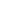 Пурин В. Д. Профилактика и коррекция педагогической запущенности: Учеб. пособие для студ. высш. учеб. заведений [Текст] / В.Д. Пурин. - М.: Академия, 2008. - 192 с.Работа с детьми девиантного поведения. (Рекомендации для педагогов и родителей), [Электрон. ресурс], 2008-2015. Режим доступа: http://www.center-garmonia63.ru/index.php/delimsya-opytom/171-rabota-s-detmi-deviantnogo-povedeniya-rekomendatsii-dlya-pedagogov-i-roditelej.-4.11.2015Роль учителя в профилактике отклоняющегося поведения среди младших школьников [Электрон. ресурс], 2003-2014. Режим доступа: http://www.bibliofond.ru/view.aspx?id=733601.- 4.11.2015Сафина Л.В. Девиантное поведение в младшем школьном возрасте // В сборнике: Социокультурная среда и ее развитие в условиях глобализации современного общества материалы V Международных социально-педагогических чтений им. Б.И. Лившица. Урал. гос. пед. ун-т. 2013. С. 215-221Сборник психологических тестов, книг, методик и тренировочных упражнений [Электрон.ресурс], 2006-2015. Режим доступа: http://www.psy-files.ru/2007/06/14/kaktus.html.- 8.11.2015Симонова Л.П. Как учить экологии в начальных классах. — М.: «Тобол», 1999, с.11-23.Симонова Л.П. Экологическое образование в начальной школе: Учеб. Пособие для студ. сред.пед. учеб. Заведений.- М.: «Академия», 2000. – 160 с.Степанов, В. Г. Психология трудных школьников: Учеб. пособие для студ. высш. пед. учеб. заведений [Текст] / В.Г. Степанов. - М.: Академия, 2001. - 336 с.Сущность экологического воспитания, как составной части нравственного: Электронный ресурс: https://studwood.ru/1709733/pedagogika/suschnost_ekologicheskogo_vospitaniya_sostavnoy_chasti_nravstvennogoТакмакова М. В. Влияние условий обучения в общеобразовательной школе на формирование девиантного поведения подростков //Социология власти. – 2011. —  № 3. – С. 67–73. Тюменцева Е.Ю. Экологическое образование и воспитание как фактор устойчивого развития общества [Электронный ресурс] / Тюменцева Е.Ю., Штабнова В.Л., Васильева Э.В. - Электрон. текстовые данные. - Омск: Омский государственный институт сервиса, Омский государственный технический университет, 2014. - 159 c. - Режим доступа: http://www.iprbookshop.ru/32800.html. - ЭБС «IPRbooks»Федеральная служба государственной статистики: Показатели по преступности [Электронный ресурс]. Режим доступа:  http://www.gks.ru/wps/wcm/connect/ rosstat_main/rosstat/ru/statistics/ population/ infraction/Филиппова В.П. О факторах, влияющих на возникновение девиантного поведения у младших школьников // Вестник Российского университета кооперации. 2014. № 4 (18) . С. 67-69.Филиппова В.П., Павлов И.В. Предупреждение и преодоление девиантного поведения у младших школьников // Ответственный редактор: М.В. Демидов. Чебоксары, 2014. 136 с.Хвичия Н.З., Бобылева Л.А. Коррекция девиантного поведения подростков средствами экологически ориентированной проектно-исследовательской деятельности // Современные наукоемкие технологии -                   № 12, 2015, С. 569-572.Черных М.В. Средства формирования нравственных представлений у младших школьников // Современный ученый. 2017. № 4. С. 112-117.Яндукина Е.А. Об актуальности социально-педагогической профилактики девиантного поведения младших школьников // В сборнике: Социально-гуманитарные науки и практики в XXI веке: из опыта молодежных исследований (человек и общество в меняющемся мире): Материалы тринадцатой международной весенней молодежной научной конференции (к 85-летию ПГТУ). Под общей редакцией В.П. Шалаева. 2017. С. 149-152. Яндукина Е.А., Шалаева С.Л. Особенности социально-педагогической работы по профилактике девиантного поведения младших школьников// В сборнике: Россия в многовекторном мире: национальная безопасность, вызовы и ответы материалы международной междисциплинарной научной конференции: в 2 частях. 2017. С. 332-334. Яндукина Е.А., Шалаева С.Л. Социально-педагогическая работа по профилактике девиантного поведения младших школьников// Педагогика и психология: актуальные вопросы теории и практики. 2017. № 1 (10). С. 345-347. Ясвин В.А. Психология отношения к природе. — М.: Смысл, 2000. — 456 с.№Мотивы отношения к природеКонтрольнаягруппа(26 уч-ся)%Эксперимен-тальная группа(22 уч-ся) %Средниеданные(48 уч-ся)%1Познавательно-исследовательские(3) 11,5(2) 9(5) 10,42Утилитарно-прагматические(10) 38,5(9) 40,9(19) 39,63Эстетические(8) 30,8(7) 31,8(15) 31,254Природоохранные(4) 15,4(4) 18,2(8) 16,7№п/пПримерная датаНазваниемероприятияСодержание работы1Сентябрь2017Анкетирование по теме «Сформированность у учеников системы знаний и осознанного ценностного отношения школьников к природе»Прочитайте 8вопросов и укажите ответ(да - «+», нет - «-», я не знаю - «□»). Обработка результатов: 1 правильный ответ назначается 1 балл, неправильный - 0 баллов. Степень образования экологической культуры определяется по шкале (высокий, средний и низкий уровни)2Октябрь2017Сезонные экскурсии в лес.Наблюдать за сезонными изменениями в живой и неживой природе.3Ноябрь 2017Экологический проект «Кормушка»Разработка и выполнение проекта на территориях СОШ № 50 и  Комсомольского парка. Дети изготавливают дома кормушки и скворечники, затем развешивают их на территории школы и регулярно подкармливают птиц.4Ноябрь 2017Экскурсия в Городской Музей природы и зоологический музей СОГУЗнакомство с животными и растениями республики РСО-Алания5Ноябрь 2017Провести классный час «Красная книга РСО-А»познакомить детей с редкими видами растений и животных родного края. 6Декабрь 2017Экологическая кругосветкаПровести экологические игры с младшими школьниками.7Январь2018Выставка рисунков «Природа вокруг нас», «Береги природу»Дети готовят самостоятельно рисунки к выставке.8Февраль  2018Участие в экологических программах;- групповые игры ПО «Растения», «Насекомые», «Рыбы», «Птицы», «Звери»)Подготовить фотоотчет  о проведении игр. 9Февраль  2018Экологический проект «Памятники природы родного края»Разработка и выполнение проекта. Организация коллективной трудовой деятельности (КТД) с помощью учителя10Март2018Экологический проект «Дети детям о природе »Разработка и выполнение проекта Создание презентации о Птице года и  провести мероприятия в первых классах своей школы с целью формирования у учащихся бережного отношения к природе.11Март2018Экологический проект  «Встречаем птиц»Разработка и выполнение проекта. Работа по изготовлению птичьих домиков, их развешиванию и организации наблюдений за птицами. Организация коллективной трудовой деятельности.12Апрель2018Экологические кругосветкиУчастие в викторине «Берегите природу!» 13Апрель2018Участие в дистанционных конкурсах: - Всероссийском конкурсе  «Человек и природа»;- Республиканском  конкурсе «Хочу всё знать»- Всероссийском конкурсе «Радуга проектов»Организация коллективной трудовой деятельности (КТД) с помощью учителя. 14Апрель2018Экологический проект «Сохраним природу в городской среде»;Разработка и выполнение проекта .15Май2018Классные часы «Весенние посиделки», «Здравствуй, Птичья страна!» и др.Участие в проведении классного часа. 16Май2018Тест «Моё отношение к природе».Заполнять анкеты, формулировать выводы, делать оценку личностных качеств.